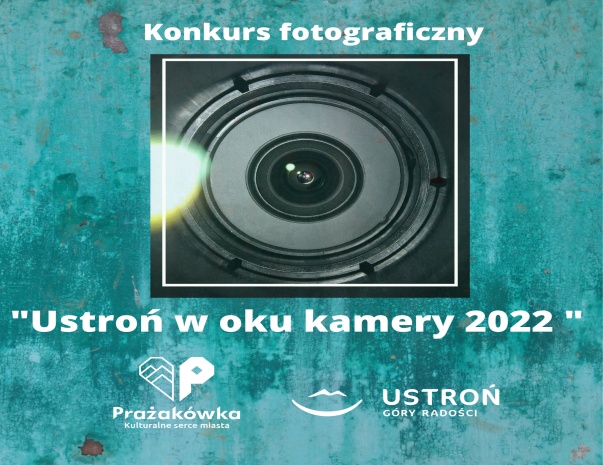 "Ustroń w oku kamery 2022"Miasto Ustroń oraz Miejski Dom Kultury „Prażakówka” wspólnie z miastem partnerskim Hajdúnánás ogłaszają konkurs fotograficzny. Nasza współpraca partnerska z Hajdúnánás rozwija się na wielu płaszczyznach od ponad 
25 lat. Poprzez organizację konkursu chcemy jeszcze bardziej zachęcić mieszkańców Ustronia a także turystów do przybliżenia naszego miasta mieszkańcom Hajdúnánás. Po ogłoszeniu wyników miasta Hajdúnánás i Ustroń wspólnie zaprezentują plon konkursu w formie wystawy internetowej.Naszym celem jest przedstawienie ludzi, architektury i środowiska przyrodniczego obu miast 
z subiektywnego punktu widzenia autorów.Organizator konkursu:Miejski Dom Kultury „Prażakówka” w UstroniuMiasto Ustroń Miasto partnerskie Hajdúnánás
Cele konkursu:Popularyzacja miasta, jego walorów krajobrazowych, kulturalnych Rozwijanie kreatywności i wrażliwości estetycznej uczestników
Uczestnicy:Konkurs ma charakter ogólnopolskiKonkurs bez ograniczeń wiekowychTryb zgłaszania:Prace należy nadesłać do 18.11.2022r. na adres: mdk@ustron.plKryteria jakie muszą spełniać prace:KATEGORIE TEMATYCZNE DO WYBORU: I. Miasto (architektura)II. Ludzie (osoby tu mieszkające, zawody, wydarzenia itp.)III. Krajobraz (prezentacja środowiska przyrodniczego)	IV. Świat oczami Ustroniaków (w tej kategorii zdjęcia mogą zgłaszać osoby mieszkające 
w Ustroniu lub tutaj urodzone, mile widziane zdjęcia wykonane w Hajdúnánás)TECHNIKA WYKONANIA: zdjęcie cyfroweFORMAT: zdjęcie w wysokiej rozdzielczości (1-2 MB)ZAŁĄCZNIKI: Uczestnik zobowiązany jest do pobrania i podpisania formularza zgłoszeniowego (Załączniki nr 1 oraz 2)WARUNKI UDZIAŁU: zdjęcie musi być zrobione w roku 2022 Jeden uczestnik może zgłosić maksymalnie 3 zdjęcia w każdej kategorii tematycznej (minimalnie jedno zdjęcie w jednej kategorii tematycznej)
Nagrody i wyniki:Wyniki konkursu będą ogłoszone w dniu 02.12.2022r. na FB i na stronach internetowych MDK „Prażakówka” oraz Miasta Ustroń.Rozdanie nagród nastąpi 04.12.2022r. na ustrońskim rynku (dokładna godzina zostanie podana podczas ogłoszenia wyników w dniu 02.12.2022r.).Zwycięzcy otrzymają dyplomy oraz nagrody rzeczowe.Uczestników oceniać będzie Jury powołane przez organizatora. W każdej kategorii tematycznej przyznane zostanie I, II i III miejsce oraz wyróżnienie. Jury ma prawo przyznać Nagrodę Specjalną – Grand Prix konkursu za jedno zdjęcie spośród wszystkich kategorii tematycznych.Jury zastrzega sobie prawo do nieprzyznania nagrody lub dokonania innego niż podany w ust. 5 podziału nagród. Decyzja Jury jest niepodważalna i ostateczna.